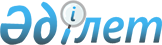 О внесении изменения в решение Кызылординского областного маслихата от 10 февраля 2016 года № 346 "О предоставлении бесплатного или льготного проезда гражданам, проживающим в Кызылординской области, за пределы населенного пункта на лечение за счет бюджетных средств"
					
			Утративший силу
			
			
		
					Решение Кызылординского областного маслихата от 12 февраля 2018 года № 182. Зарегистрировано Департаментом юстиции Кызылординской области 5 марта 2018 года № 6184. Утратило силу решением Кызылординского областного маслихата от 19 апреля 2019 года № 310
      Сноска. Утратило силу решением Кызылординского областного маслихата от 19.04.2019 № 310 (вводится в действие по истечении десяти календарных дней после дня первого официального опубликования).
      В соответствии с подпунктом 4) пункта 1 статьи 9 Кодекса Республики Казахстан от 18 сентября 2009 года "О здоровье народа и системе здравоохранения" Кызылординский областной маслихат РЕШИЛ:
      1. Внести в решение Кызылординского областного маслихата от 10 февраля 2016 года № 346 "О предоставлении бесплатного или льготного проезда гражданам, проживающим в Кызылординской области, за пределы населенного пункта на лечение за счет бюджетных средств" (зарегистрировано в Реестре государственной регистрации нормативных правовых актов за номером 5405, опубликовано 22 марта 2016 года в газетах "Сыр бойы" и "Кызылординские вести", информационно - правовая система "Әділет" от 21 апреля 2016 года) следующие изменение:
      пункт 2 указанного решения изложить в следущей редакции:
      "2. Возмещение стоимости проезда в оба конца больного и лица сопровождающего на лечение и (или) консультации производится при наличии справки врачебно-консультативной комиссии по медицинским показаниям государственным учреждением "Управление здравоохранения Кызылординской области" и (или) государственное коммунальное предприятие на праве хозяйственного ведения "Кызылординский областной консультативно-диагностический центр" управления здравоохранения Кызылординской области:".
      2. Настоящее решение вводится в действие по истечении десяти календарных дней после дня первого официального опубликования.
					© 2012. РГП на ПХВ «Институт законодательства и правовой информации Республики Казахстан» Министерства юстиции Республики Казахстан
				
      Председатель внеочередной 18 сессии
Кызылординского областного маслихата,
секретарь областного маслихата 

Н. Байкадамов
